Politisk dokument for bærekraft og miljøVedtatt 26.04.2018Think global, act localPolitisk dokument for bærekraft og miljø tar for seg Studentorganisasjonen i Agders (STA) politikk på områdene bærekraft og miljø. Den største utfordringen vi står ovenfor i dag er klimaendringene. Universitetet i Agder må være et fyrtårn for miljøvennlige og bærekraftige løsninger, og det må derfor i større grad fokuseres på miljø og klimautfordringer i alle ledd på universitetet. Dette politiske dokumentet gir en retning for hvordan STA skal arbeide inn mot både universitetet, men også lokale og regionale styringsmyndigheter. 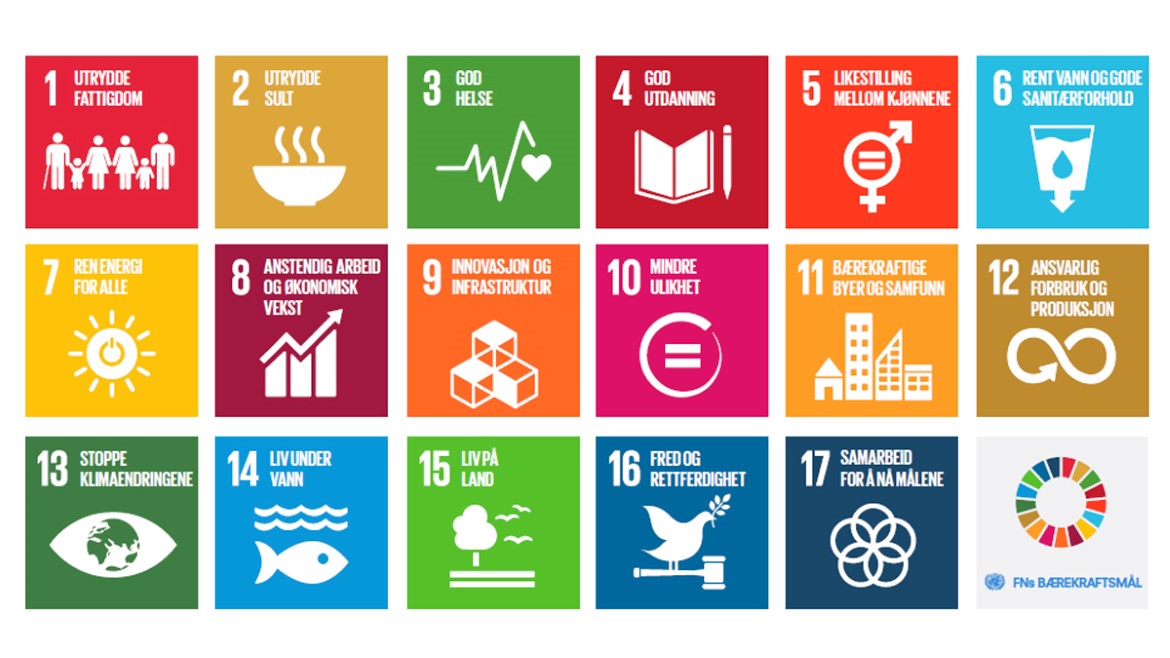 1. BærekraftsmåleneMålrettet innsatsUniversitetet i Agder må arbeide målrettet og systematisk for å bidra til å nå FNs bærekraftsmål innen 2030. Dette er viktig fordi universitetet er en del av den norske forvaltningen, men også fordi universitetene må vise vei for resten av samfunnet. Universitetet i Agder skal sørge for at bærekraftsmålene blir en del av styringsdokumentene til universitetet, og på den måten også løfte perspektivene i det daglige arbeidet som gjøres blant de faglige miljøene og i administrasjonen. Universitetet i Agder skal utarbeide en oversikt over hvordan de systematisk arbeider for å nå bærekraftsmålene. I årsrapporten til universitetet skal det tydelig komme frem hva som gjøres for å nå hvert bærekraftsmål.Universitetet må tydeliggjøre hvordan den enkelte utdanningen bidrar til å nå bærekraftsmålene. God utdanningFor å nå bærekraftsmålene er målet om å sikre god utdanning for alle et av de viktigste målene universitetet kan bidra inn i. For det er gjennom kunnskap at man kan løse de problemene verdenssamfunnet står overfor, og det er gjennom kunnskap og kunnskapsformidling at man skaper gode samfunnsborgere som har mulighet til å påvirke. Det er derfor viktig at man bidrar til å sikre god tilgang på gratis utdanning for alle mennesker, på alle utdanningsnivå.   1.3 Samarbeid for å nå måleneGjennom mål 17 har FN invitert alle høyere utdanningsinstitusjoner til å være med på dugnaden om å bidra til å nå bærekraftsmålene. For universitetets del innebærer dette at UiA må delta aktivt i lokale, nasjonale og internasjonale nettverk der disse problemstillingene diskuteres. Det er også viktig at STA er aktivt med i nettverk der bærekraftsmålene diskuteres. Universitetet i Agder må melde seg inn i Higher Education Sustainability Initiative (HESI). 1.4 LikestillingLikestilling og like muligheter bidrar til å løfte flere stemmer i arbeidet med å nå bærekraftsmålene. Derfor er det viktig å sikre kjønnslikestilling på universitetet, i studentmassen og blant vitenskapelig ansatte. Gode rollemodeller bidrar til at flere deltar og med flere deltakere sikrer det også et mer mangfoldig samfunn. 1.5 UlikhetFor å nå målet om et bærekraftig samfunn er det viktig å arbeide for å minske den globale ulikheten mellom land og mellom innbyggere i land. Ved å sikre fri tilgang på høyere utdanning av god kvalitet bidrar man til at så mange som mulig kan ta høyere utdanning. Høyere utdanning er et av de viktigste virkemidlene for å minske ulikheten mellom et lands innbyggere. Universitetene og studentbevegelsen må derfor være pådrivere internasjonalt for å opprettholde fri tilgang på norsk høyere utdanning. 1.6 InnovasjonInnovasjonssatsingene til Universitetet i Agder må ha til hensikt å fremme bærekraftig utvikling. Universitetene må arbeide for at deres innovasjonsarbeid skjer med mål om å utvikle bærekraftige løsninger på samfunnets utfordringer. Universitetet må legge til rette for at innovative studentprosjekter får muligheten til å lykkes. Universitetet må sette av ressurser til å bygge opp innovative miljøer mellom ansatte og studenter. 1.7 Økonomisk vekstGjennom forskning og utdanning spiller universitetene en viktig rolle i å utvikle fremtidens arbeidstakere og arbeidsmarked. For å sikre et bærekraftig samfunn, der ingen lever under fattigdomsgrensen, er det en forutsetning å skape arbeidsplasser av god kvalitet, og som passer den kompetansen fremtidens arbeidstakere tilegner seg i utdanningsløpet. Det betyr at studentene i samarbeid med vitenskapelige ansatte og arbeidsliv sammen må skape studieprogrammene som universitetet skal tilby. Studentene skal også være representert i samarbeidsforaene mellom universitetet, det offentlige og næringslivet. Universitetene må arbeide aktivt for å legge til rette for forskning og utdanning som bidrar til at studentene får en utdanning og kompetanse som imøtekommer fremtidens miljø- og klimautfordringer.2. Miljø og klima 2.1 Miljø- og klimaprofilUniversitetet i Agder og Studentorganisasjonen i Agder, inkludert organisasjonens underliggende aktiviteter, skal ha en tydelig miljø- og klimaprofil, og det skal tilrettelegges for at brukere ved begge campus skal kunne være miljøvennlige. Det skal være fokus på smarte og innovative miljø- og klimaløsninger i campusutvikling og i byggeprosjekter. Studentene skal kunne bruke pensum digitalt. 2.2 MiljøfyrtårnUniversitetet skal ta et tydelig miljøstandpunkt og også være sertifisert som miljøfyrtårn.2.3 MiljøstasjonerDet skal være miljøstasjoner plassert på begge campus som sorterer plast, mat, væske, papir, restavfall og pant. Miljøstasjonene skal plasseres tilgjengelig for studentene og i alle bygg. Kantinene skal ha ansvar for panteordningen. Miljøstasjonene skal plasseres hensiktsmessig på hele campus.  2.4 Innkjøpspolitikk Universitetet og studentsamskipnaden må vektlegge miljøsertifiserte leverandører, varer og tjenester i alle innkjøpsprosesser. Alle enheter har ansvar for å sikre miljøbevissthet. Dette inkluderer blant annet at forbruket av utskrifter og bruk av papp- og plastservise under møter på universitetet må holdes til et minimum.2.5 Parkering og ladestasjonerDet skal tilrettelegges for bruk av miljøvennlige fremkomstmidler på universitetet. Det må i større grad enn i dag etableres ladestasjoner for el-bil på begge campus. Universitetet skal arbeide aktivt for å fremme bruk av alternative fremkomstmidler, blant annet gjennom å avkreve parkeringsavgift for campusparkering for alle. Pengene som kommer inn skal brukes på miljøtiltak for studenter og ansatte. 3. Bærekraftige samfunn3.1 CampusutviklingUniversitetet må sørge for at campusutvikling skjer på en måte som ivaretar hensyn til bærekraftsmålene. Dette betyr at universitetet må etterstrebe å bygge plussbygg, og eksisterende bygningsmasse må forbedres til nullutslippsbygg. Når utvikling av campus skjer, skal det gjøres med utgangspunkt i fornybare energikilder. Takene på universitetet må utnyttes bedre med solcellepanel. Det må vurderes om det skal etableres lokale vindmøller på campus. Ved universitetet skal det skal også legges til rette for tilgang på grønne lunger. Når man utvider campus må universitetet benytte teknologi som utgjør et minst mulig miljømessig fotavtrykk. 3.1.1 Studentboliger Studentsamskipnaden må sørge for at studentboligene bygges som plusshus. Eksisterende bygningsmasse må forbedres til nullutslippsbygg. Det skal legges til rette for at beboere i studentboligene enkelt kan kildesortere, også spesialavfall. 		Parkering til studentboligene skal avgiftsbelegges. 3.1.2 Naturmuseum og botanisk hageNaturmuseet på Gimlemoen må driftes bærekraftig for at det skal være en møteplass for alle på universitetet. Den botaniske hagen må videreutvikles for å være en grønn lunge for studenter og ansatte, i tillegg til andre grøntområder på campus. By- og regionutvikling3.2.1 Kollektivtilbud Det er viktig å sikre gode muligheter for kollektivtransport i regionen. Det vil stimulere til økt bruk av miljøvennlige transportmidler. Man må sikre billige studentpriser på buss og tilpasse rutetidene til studentenes behov. Bussene i regionen må drives av bærekraftig drivstoff.Universitetet skal innføre gratis shuttlebuss mellom campus. Det er viktig å opprette en fungerende flybussordning, som er tilpasset ankomsten med flytider, for å knytte sammen Kjevik med både Kristiansand og Grimstad. For å stimulere til økt bruk av miljøvennlig transport skal man innføre en bysykkelordning i begge universitetsbyer. Bysyklene skal være billige og tilgjengelige på flere hentestasjoner i sentrum og mellom sentrum og campus i begge universitetsbyer. Sykkelveier til og fra campus må utbedres så flere kan bruke sykkel som fremkomstmiddel. Toglinjene i Agder må utbedres slik at flere velger å pendle og reise med tog fremfor fly eller bil. Det må sikres billige studentpriser på tog. Fylkeskommunene må etablere et reisekort til bruk for tog, buss, bysykler og ferjer i regionen. 3.2.2 By- og regionplanerUniversitetet i Agder skal gjennom universitetsbystrategiene i Kristiansand og Grimstad stimulere til krav om bærekraftige partnerskap.  I tillegg skal universitet sikre fokus på bærekraft og miljø i avtaler som inngås med bedrifter, øvrige kommuner og andre aktører universitetet samarbeider med. Vertsbyene og regionen må i større grad enn i dag involvere studenter og universitetet i sitt plan- og strategiarbeid. Bærekraftsmålene må synliggjøres i planene og akademia må være en viktig bidragsyter for å nå dem. 